 Resource 5 – Australian culture webquest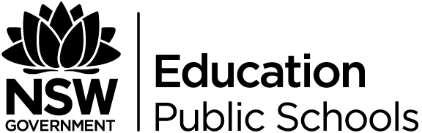 Use the following websites to answer the questions below11 things you should know about Australian cultureHow long have Aboriginal people been living in Australia?Following many waves of migration since the late 18th century, what percentage of Australians were born overseas or have a parent born overseas?Academic skills unit - some aspects of Australian cultureComplete the following passage:Immigration has helped Australia become a _______________________ and dynamic country. In their _______________________ policies, national and state _______________________ of Australia recognise the _____________________ of all cultures that make up Australian ____________________.What does it mean to live in an egalitarian society? What limitations are there to this?Describe Australians’ sense of humour.11 things you should know about Australian cultureWhat is the ‘Tall Poppy Syndrome’?List five popular sports played in Australia.________________________________________________________________________________________________________________________What percentage of Australians live within 50 kilometres of the coast? How does geographical location influence Australia’s national identity and culture?Culture, identity and stereotypesWhat is culture? How does it differ from ethnicity or religion?What is a stereotype?How can stereotypes alter the development of an identity?15 myths about Australia debunkedHighlight some common (untrue) stereotypes about Australian culture.Australia is a small country.Queenslanders are called Banana Blenders.Australia is the driest continent on Earth other than Antarctica.The Great Barrier Reef can be seen from outer space.Australians eat a lot of Vegemite.VB and Fosters are our most popular drinks.Australia has a larger population of camels than Egypt.Sydney is Australia’s national capital.Australia is the world’s largest island.Culture and customsMatch the slang term with its definition.Reflection:How do these elements of history, immigration, sport, egalitarianism, humour and slang culminate to form the Australian culture?____________________________________________________________________________________________________________________________________________________________________________________________________________________________________________________________________________________________________________________________________________________________________________________________________________________________________________________________________________________________________________________________________________________________________________________________________________________________________________________________________________________________________________________________________________________________________________________________________________________________________________________________________________________________________________________________________________________________________________________________________________________________________________________________________________________________________________________________________________________________________________________________________________________________________Creative response:Using the Seven Steps to Successful Writing, plan and draft a narrative that centres upon the Australian culture. Your response should incorporate uniquely Australian settings, characters, themes and language.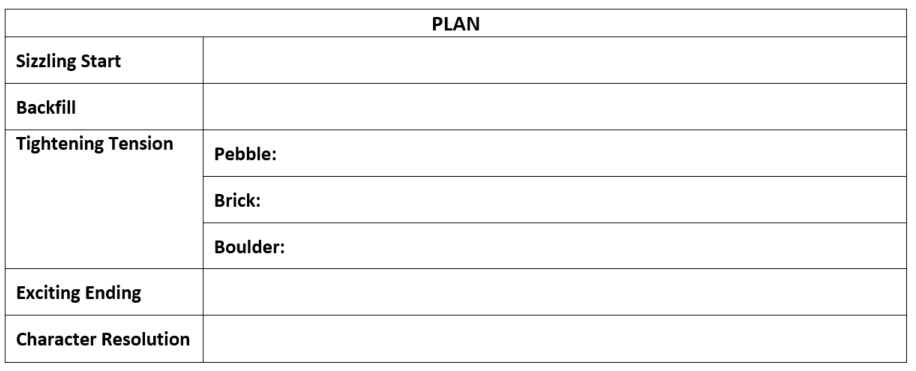 ____________________________________________________________________________________________________________________________________________________________________________________________________________________________________________________________________________________________________________________________________________________________________________________________________________________________________________________________________________________________________________________________________________________________________________________________________________________________________________________________________________________________________________________________________________________________________________________________________________________________________________________________________________________________________________________________________________________________________________________________________________________________________________________________________________________________________________________________________________________________________________________________________________________________________________________________________________________________________________________________________________________________________________________________________________________________________________________________________________________________________________________________________________________________________________________________________________________________________________________________________________________________________________________________________________________________________________________________________________________________________________________________________________________________________________________________________________________________________Slang termDefinitionArvoA manAussieSunglassesBarbieMosquito BlokeTelevisionBoardiesKangaroo BrekkieSausages G’dayAustraliaMozzieBreakfastNo worriesBarbeque RooAfternoon SnagsSwimmersSunniesThat’s okayTelly Board shortsTogsGood day/hello